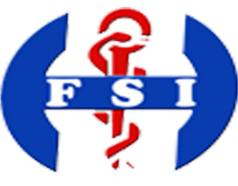 وزارة الـــداخــلــيـــةمستشفى قوات الأمن الداخلي بالمرسىإعلان طلب إستشارة عدد 60/2022 لإقتناء لوازم طبية لفائدة قسم طب جراحة العيونبمستشفى قوات الأمن الداخلي بالمرسى بعنوان سنة 2022  يعتزم مستشفى قوات الأمن الداخلي بالمرسى إعلان طلب إستشارة لإقتناء لوازم طبية لفائدة قسم طب جراحة العيون بمستشفى قوات الأمن الداخلي بالمرسى خلال سنة 2022 فعلى الراغبين في المشاركة تحميل كراس الشروط مجانا على منظومة الشراء العمومي على الخط  تونبس (www.tuneps.tn) أو عن طريق سحب كراس الشروط مباشرة من مصلحة الشراءات والتصرف في المخزونات بالمستشفى. منهجية تقييم العروض: يتم تقييم العروض فصلا فصلا وإسنادها لصاحب العرض المالي الأقل ثمنا والمطابق للخاصيات الفنية الدنيا المذكورة بكراس الشروط الفنية.كيفية تقديم العروض وشروط قبولها: يتم إرسال العروض الفنية والمالية إما عبر منظومة الشراء العمومي على الخط TUNEPS  (shopping mall) أو عن طريق البريد مضمون الوصول أو البريد السريع أو مباشرة بمكتب الضبط بالمستشفى في ظرف مغلق باسم السيّد مدير مستشفى قوات الأمن الداخلي بالمرسى خلال التوقيت الإداري مقابل وصل إستلام ويتم تضمينه بظرف مغلق يحمل عبارة:" لا يــفــتــح " طلب إستشارة  عدد 60/2022 لاقتناء لوازم طبية لفائدة قسم طب جراحة العيونبمستشفى قوات الأمن الداخلي بالمرسى*يتكون العرض من : الوثائق الإدارية / العرض الفني / العرض المالي/ / الملاحق / الجذاذات الفنية*كيفية وآجال تقديم العروض : يغلق آليا باب الترشحات للمشاركة في طلب الإستشارة يوم ا الثلاثاء 07 جوان 2022 على الساعة العاشرة صباحا (يؤخذ بعين الاعتبار تاريخ الوصول بمكتب الضبط للمستشفى) وتلغى كل العروض الواردة بعد الآجال *ملاحظة : يبقى العارض ملزما بعرضه لمدة مائة وعشرون يوما (120يوم) بداية من اليوم الموالي لآخر أجل لقبول العروض.*فتح العروض : جلسة فتح العروض علنية بحضور ممثلي الشركات أو من ينوبهم مصحوبين ببطاقة التعريف الوطنية وتفويض قانوني وذلك يوم الثلاثاء 07 جوان 2022 على الساعة العاشرة والنصف صباحا بمقر إدارة المستشفى ويتم فتح العروض الواردة عبر منظومة الشراء على الخط بالتوازي مع العروض الواردة عن طريق مكتب الضبط.*حالات الإقصاء : يتم وجوبا إقصاء كل عرض لا يحترم موضوع وأجل طلب العروض.*ملاحظة : لمزيد الإرشادات حول كيفية التسجيل وإستغلال منظومة تونيبس يمكن الإتصال بمركز النداء التابع لوحدة الشراءات العمومي على الخط على الرقم 71.130.340 الفاكس 70.130.342 أو عبر البريد الإلكتروني tuneps@pm.gov.tn